Erasmus projekta ietvaros tapa UNESCO objektu veidošana no otrreizējiem materiāliem.Pie darba cītīgi strādāja sagatavošanas grupas un sākumskolas izglītojamie kopā ar skolotājiem.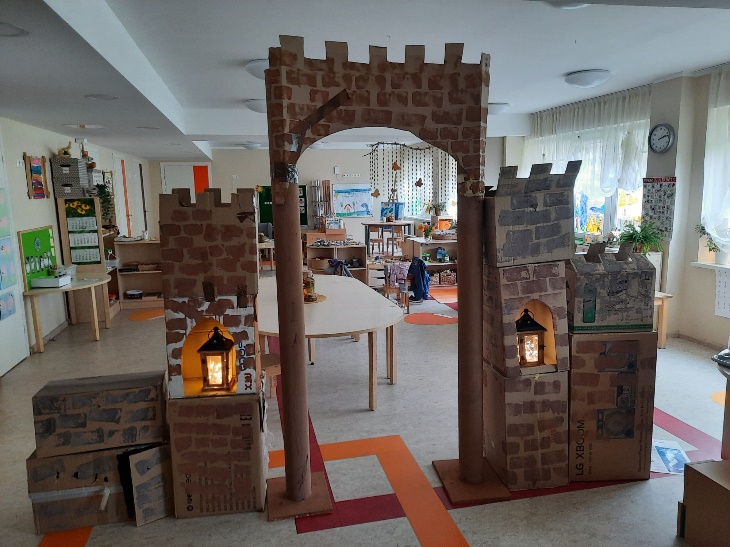 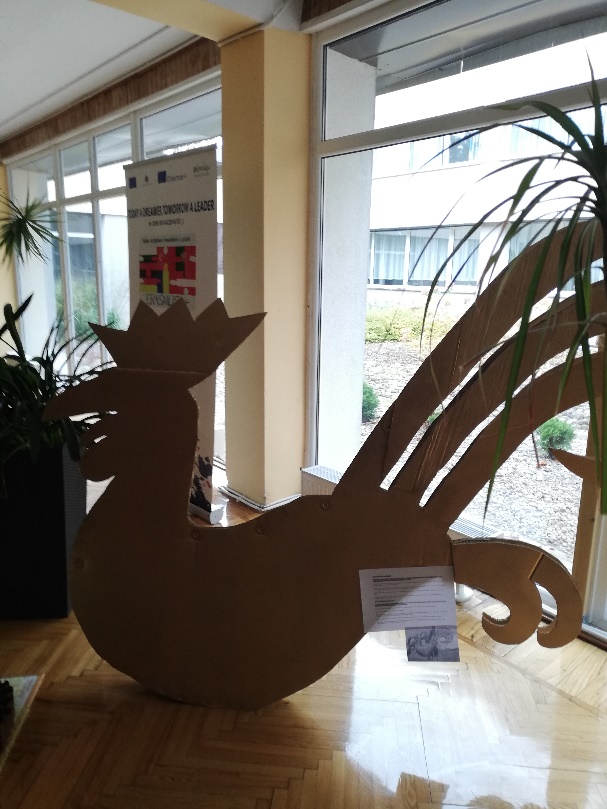 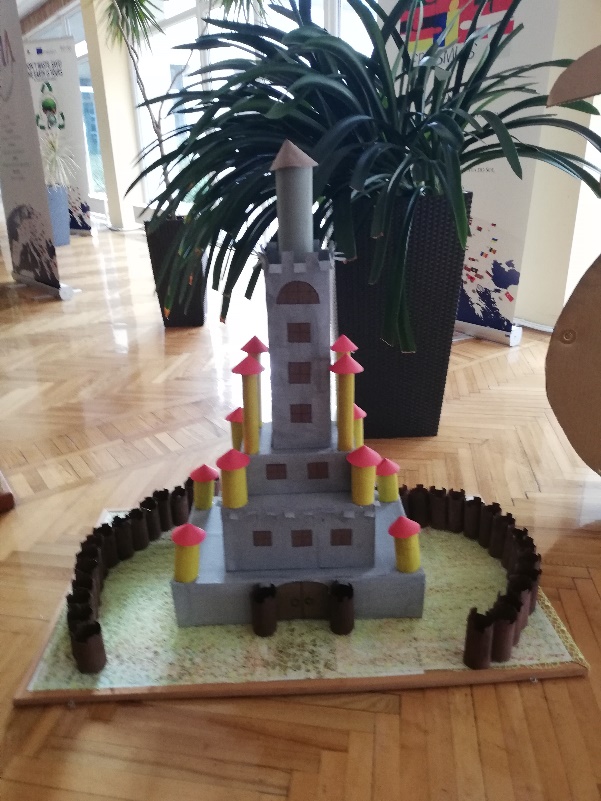 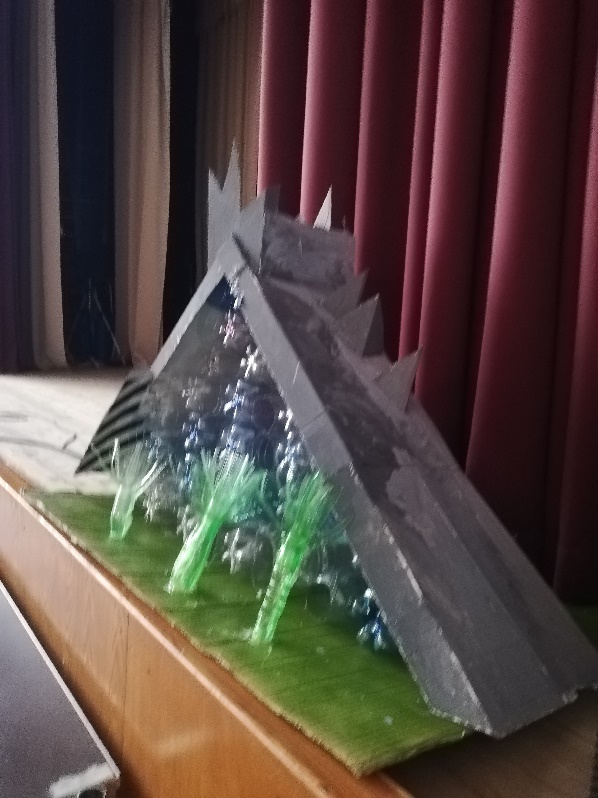 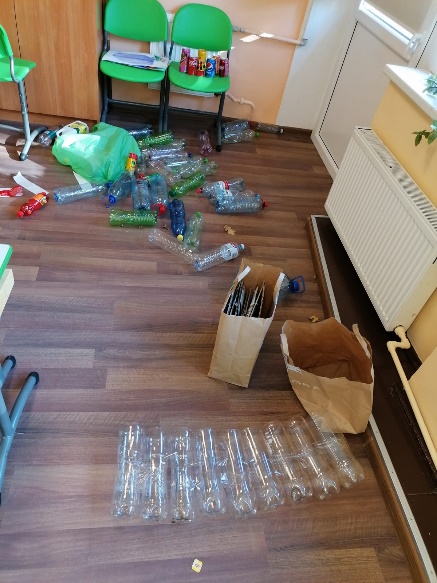 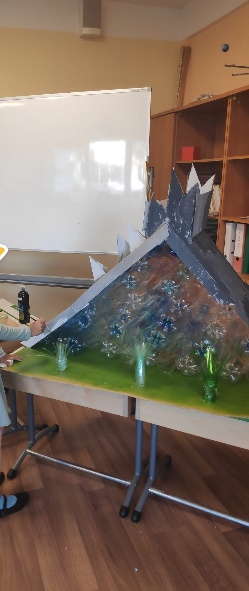 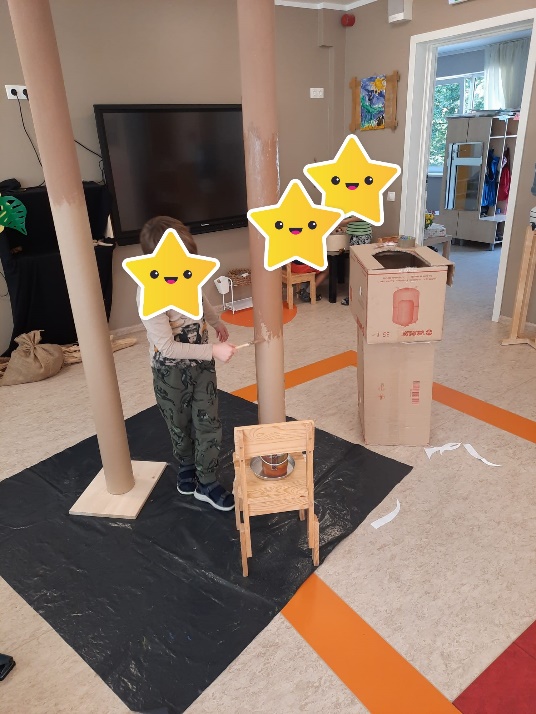 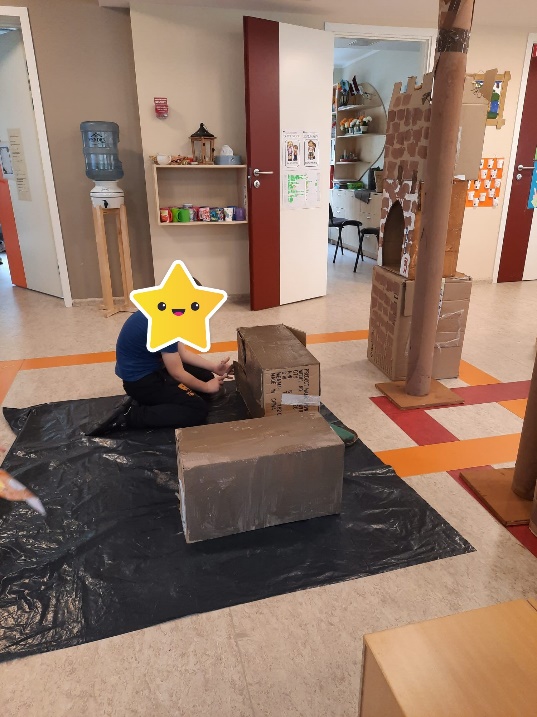 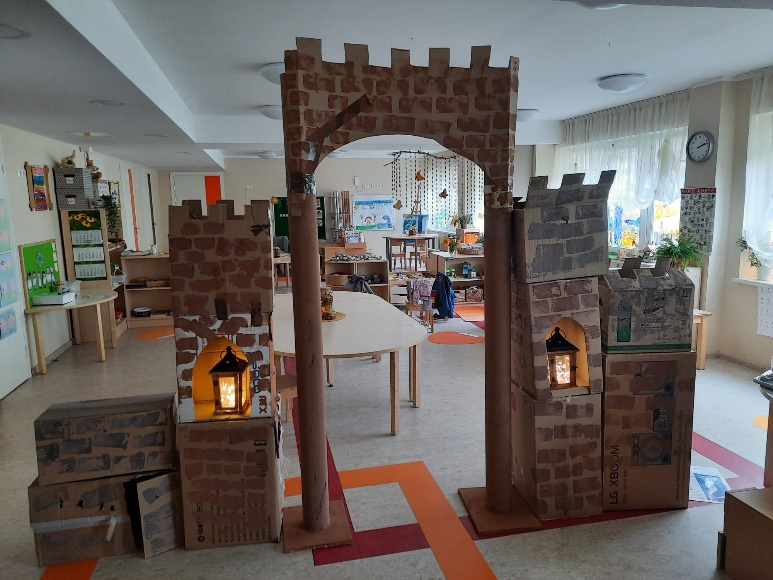 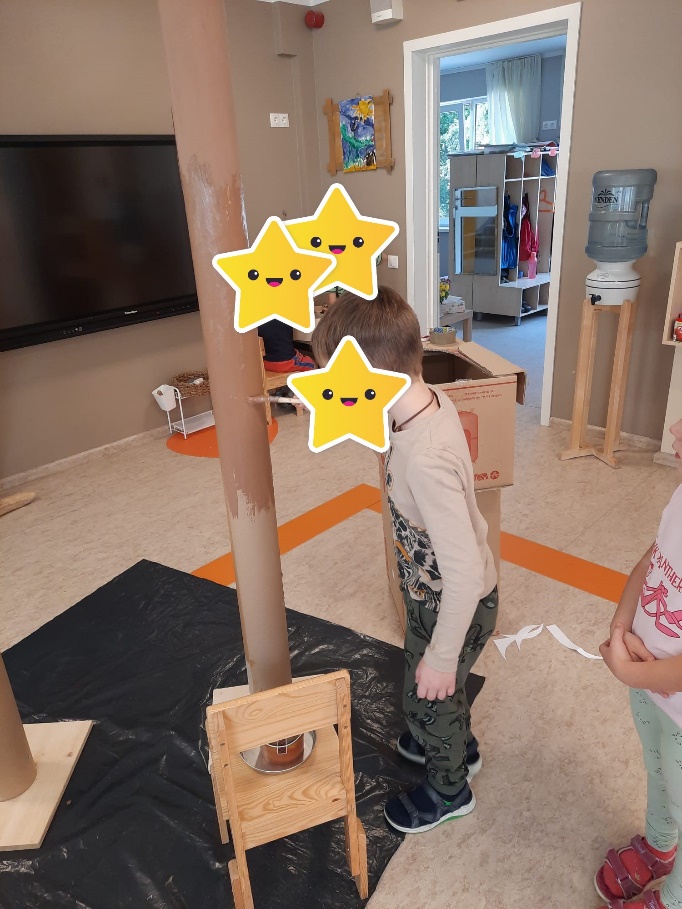 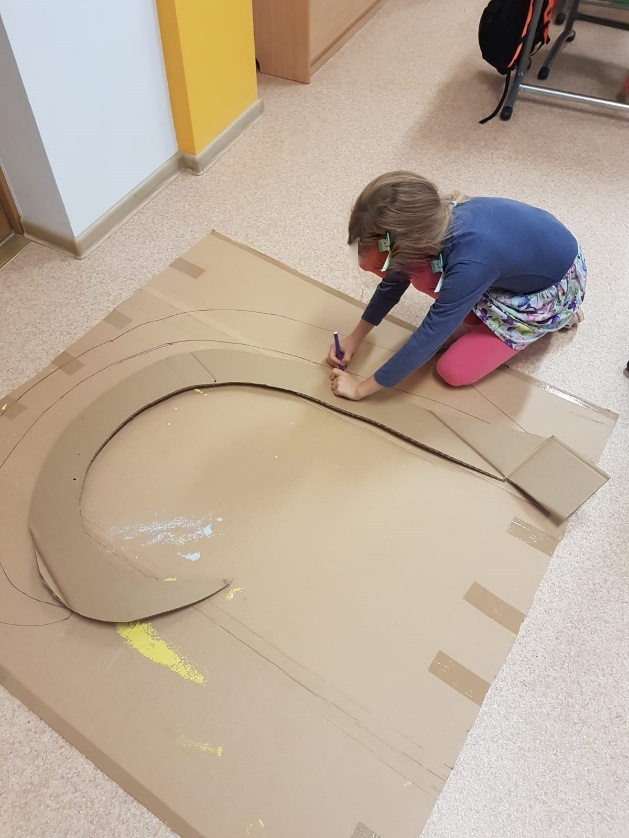 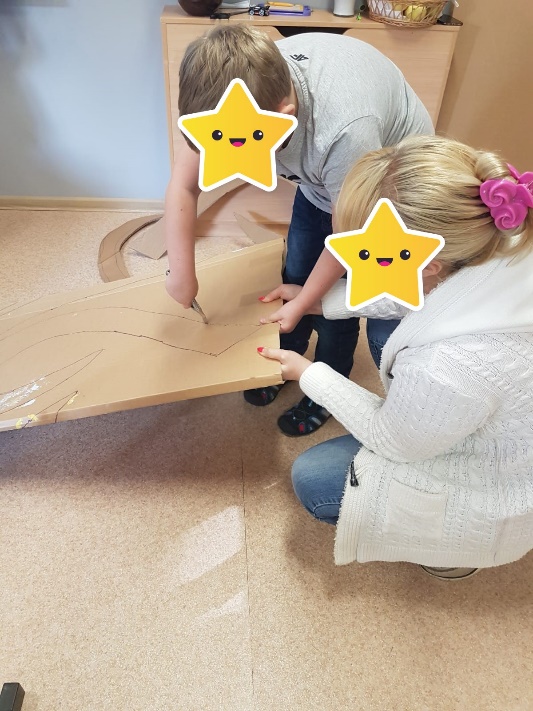 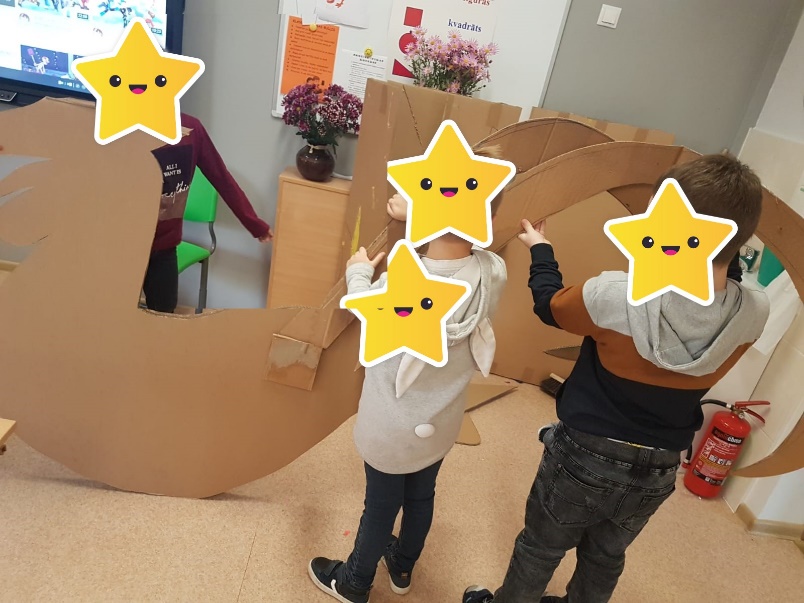 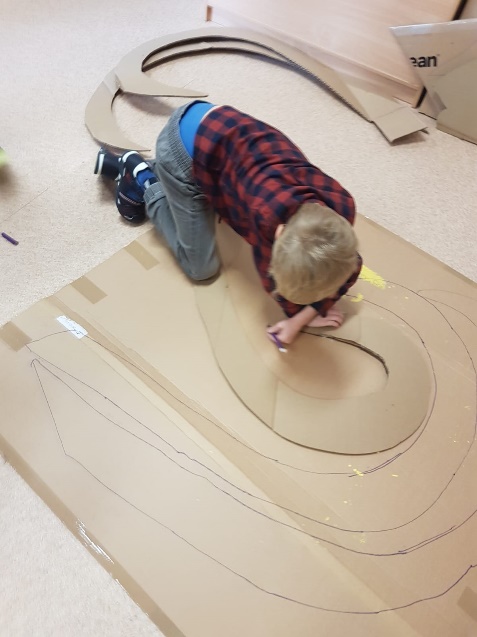 